МІНІСТЕРСТВО ОСВІТИ І НАУКИ УКРАЇНИЛЬВІВСЬКИЙ НАЦІОНАЛЬНИЙ УНІВЕРСИТЕТ ІМЕНІ ІВАНА ФРАНКАКафедра менеджментуІндивідуальне навчально-дослідне завданняМІЖНАРОДНИЙ МЕНЕДЖМЕНТгалузі знань                       07 «Управління та адміністрування» спеціальності 	  	   073 «Менеджмент»факультет                          економічний2023-2024 навчальний рікІндивідуальне навчально-дослідне завдання з навчальної дисципліни «Міжнародний менеджмент» для студентів заочної форми навчання галузі знань 07 «Управління та адміністрування» спеціальності 073 «Менеджмент». – Львів: ЛНУ ім. І. Франка, 2023. 15 с.Розробник: Виклюк Мар’яна Іванівна, кандидат економічних наук, доцент, доцент кафедри менеджментуІНДЗ схвалено на засіданні кафедри менеджменту.Протокол від «____» ____________ 2023 р. № ___.    					 Завідувач кафедри менеджменту ______________ проф. Кундицький О.О. Львівський національний університет імені Івана Франка, 2023. Виклюк М.І., 2023.Індивідуальне навчально-дослідне завдання	Тематика індивідуального завдання обирається студентом самостійно за консультацією із викладачем, при умові, що тема завдання не буде повторюватися в одній академічній групі. Завдання оформляється у вигляді реферату (1 реферат на семестр), до якого поставлені наступні вимоги:Обсяг – 10-20 сторінок основного рукописного тексту;Титульний аркуш: назва кафедри та предмету, тема, прізвище (і’мя, по батькові) автора та керівника.Зміст повинен містити три розділи з параграфами. Орієнтовна структура:Вступ (актуальність, мета, завдання)Розділ 1. Назва першого розділу - теоретичні (правові, наукові) засади дослідження. Розділ 2. Назва другого розділу – порівняльний аналіз і оцінка Розділ 3. Назва третього розділу – напрями удосконалення (перспективи, рекомендації, пропозиції, власне бачення проблеми)ВисновкиСписок використаної літературиДодаткиРеферат має бути виконаний акуратно (рукопис повинен читатись легко). До 30 рядків на сторінку. Поля: верх, низ – 20 мм, справа – 15 мм, зліва – 30 мм.Літературні джерела повинні бути оформлені згідно з вимогами стандарту бібліографічного опису.Обов’язковими є посилання на літературні джерела у тексті реферату.Для написання реферату доцільно використовувати підручники, посібники, монографії, матеріали періодичних видань, статті наукових журналів та Інтернету тощо.У тексті обов'язково повинні бути посилання на використану літературу. Оформляються посилання у квадратних дужках. Наприклад: [16, с. 21-27].Робота повинна містити ілюстрації, які мають відповідати тексту. Оформлення ілюстрацій відбувається так:       Рис. Порядковий номер ілюстрації. Тематичний заголовок ілюстрації. Цифровий матеріал слід подавати у вигляді таблиць. У змісті слід вказати сторінки, на яких починаються параграфи реферату.На кожному занятті заслуховують 2-3 доповіді. Виступ автора – до 10 хв. з наступним обговоренням студентами групи.Оцінювання реферату включає:уміння студента-доповідача доступно довести опрацьовану інформацію до слухачів-студентів,презентація (виступ), що має бути чітким, логічним і лаконічним, доповідь проголошена вільно зі знанням матеріалу,вміння аналізувати та коментувати одержану із різноманітних джерел інформацію, здібності переказати матеріал, цитувати публікації,добірка оригінальної, новітньої інформації,оформлення роботи.Реферати, які не відповідають зазначеним вище критеріям, не приймаються викладачем до розгляду та захисту. Тематика індивідуальних завданьГлобалізація бізнесу, сутність і вплив на діяльність міжнародних фірм та вітчизняного бізнесу в сучасних умовах (умовах кризи, воєнної економіки).Особливості української національної культури в системі міжнародного менеджменту: порівняльна характеристика.Особливості та тенденції розвитку глобальної конкуренції в Україні (на прикладі діючих міжнародних компаній в Україні) Характеристика українських компаній, що ефективно використовують національні переваги для виходу на міжнародні ринки.Аналіз та оцінка ТНК в Україні: характеристика та специфіка функціонування (порівняльний аналіз присутності ТНК у містах Київ, Одеса, Дніпро та Львів).Оцінка зовнішнього середовища діяльності ТНК у Донецькій, Київській, Львівській, Івано-франківській, Харківській та інших областях (можна обрати для аналізу 1 чи 2 області).Оцінка впливу вплив української культури на менеджмент ТНК.Оцінка сильних та слабких сторін стратегії росту міжнародних компанії в Україні (на прикладі компанії: «Мак-Дональдс», Кока-кола, «Пепсі-Кола», Нестле та ін.).Характеристика ТНК, які мають інвестиції в Україні. Особливості формування їх міжнародних стратегій. Представити статистику міжнародних інвестицій та здійснити кількісно-якісний аналіз інвестиційних тенденцій.Аналіз зовнішнього (міжнародного) середовища країн Східної
Європи (можна використати ту послідовність, що надана у табл. 5, додаток 1).Аналіз зовнішнього (міжнародного) середовища країн Західної
Європи (можна використати ту послідовність, що надана у табл. 5, додаток 1).Вплив факторів (табл. 7, додаток1) на ступінь централізації (децентралізації) управлінських рішень у певних міжнародних компаніях в Україні.Розробка експортної товарної політики в міжнародній корпорації.Розрахунок конкурентоспроможності іноземного підприємства (представити на прикладі компанії)Відмінності ринків праці та практики управління в різних країнах: порівняльна характеристика.Міжнародний ринок технологій. Особливості формування ринку технологій в Україні, тенденції розвитку.Реінжиніринг бізнес-процесів ТНК.Ф’ючерсні й форвардні контракти в міжнародному бізнесі, порівняльна характеристика.Факторингові й форфейтингові операції у фінансуванні експорту.Опціонні контракти в міжнародному бізнесі, характеристика й переваги, технології використання.Управління лізинговими операціями в міжнародному бізнесі, технології використання.Технологічна політика в міжнародному менеджменті, її основні цілі й завдання.Менеджмент міжнародних бізнес-проектів, технології розробки та реалізації на прикладі міжнардних компаній.Базові концепції та моделі міжнародного менеджменту : порівняльна характеристика.Актуальність міжнародного менеджменту для бізнесу України в умовах повоєнної економіки.Управління персоналом у міжнародному бізнесі: порівняльна характеристика.Мотивація персоналу міжнародних фірм: мультикультурні особливості.Перебудова, реорганізація міжнародної фірми: поняття, цілі й завдання.Рольові функції міжнародного менеджера.Урахування національних особливостей країн (національних стереотипів) у діяльності міжнародного менеджера.Оцінка стану бізнес-середовища в Україні за даними міжнародних рейтингів (як мінімум за останні роки, наприклад 2017-2022 рр.)Методи і способи мотивації ділової кар’єри працівників МНК. Технології підготовки та проведення ділових переговорів з представниками різних країн.Практика міжнародних комунікацій глобальних компаній — сучасних лідерів
світових ринків (порівняльна характеристика групи компаній галузі чи певного міжнародного ринку). Роль основних видів ризику в міжнародному фінансовому менеджменті та методи управління ними у провідних міжнародних компаніях (на прикладі діючих міжнародних компаній)  Управління оборотним капіталом міжнародних компаній (представити реальні приклади).Управління валютним ризиком міжнародних компаній (на прикладі діючих міжнародних компаній) Фінансування зовнішньої торгівлі (на прикладі діючих міжнародних компаній, ТНК, МНК) Міжнародний лізинг та специфіка його застосування у міжнародній та вітчизняній практиці (представити приклад/рейтинг лізингових компаній в Україні та їх діяльність на лізинговому ринку) Факторинг і форфейтинг особливості застосування вітчизняними підприємства, що здійснюють міжнародну діяльність (на прикладі діючих компаній).Аналіз та оцінка ТНК в Україні: характеристика та специфіка функціонування (порівняльний аналіз присутності ТНК у містах Київ, Харків, Ужгород та Львів).Оцінка зовнішнього середовища діяльності ТНК у Київській, Львівській, Івано-франківській, Чернівецькій областях (можна обрати для аналізу 1 чи 2 області).Оцінка сильних та слабких сторін стратегії росту вітчизняних компанії, що вийшли на міжнародний ринок (на прикладі компанії: Agricom Group, РОШЕН, Агро-Рось, "Астарта-Київ", BAYADERA GROUP, Компанія "Біол", Компанія Carlsberg Ukraine, Kernel, "Монделіс Україна"  та ін.).Міжнародні програми підтримки вітчизняного бізнесу та можливості його виходу міжнародні ринки: порівняльна характеристика сучаснх діючих програм (наприклад, Програма USAID «Конкурентоспроможна економіка України» (КЕУ), ГО «Український центр сприяння інвестиціям та торгівлі» (ITFC) та ДУ «Офіс з просування експорту в Україні» та ін.).Рекомендована літератураОсновна література:Бутко М., Бутко І., Дітковська М.  Міжнародний менеджмент. Видавництво Центр навчальної літератури. 2018. 412 с.Білик Р.С., Білик Р.Р. Міжнародний менеджмент: навч.посіб.  Чернівці: Чернівецький нац.ун-т, 2010. 320 с.Глуха Г.Я., Холод С.Б., Момот В.Є., Євтушенко О.А. .Міжнародний менеджмент: навчальний посібник. Дніпро: Університет імені Альфреда Нобеля, 2018. 72 с.Гуткевич С. О., Дмитренко Г. В., Оніщенко І. Г., Сафонов Ю. М. Міжнародний менеджмент: підручник; за ред. д. е. н., проф. Гуткевич С. О. К.: Кафедра. 2015. 535 с.Куценко В. М. Міжнародний менеджмент: Навч. посіб. К. : МАУП, 2006. 296 с.Міжнародний менеджмент: методичні вказівки до виконання практичних робіт / уклад. Бакова І.В., Сакун Г.О., Кульчицька М.К. Одеса: ОНАЗ ім. О.С. Попова, 2016. 40 с.Онищенко В.П. Міжнародний менеджмент: навч. посіб. 
Київ : Київ. нац. торг.-екон. ун-т, 2017. 384 с.Рокоча В.В., Одягайло Б.М., Терехов В.І. Міжнародний менеджмент: Навчальний посібник. К. : ВНЗ «Університет економіки та права
«КРОК», 2016. 172 с.Рогач О. Теорії міжнародного бізнесу: підручник/ МОН України, Київський національний ун-т ім. Тараса Шевченка.. Київ: Київський ун-т, 2018. 687 с.Юхименко П. І., Гацька Л. П., Півторак М. В. та ін. Міжнародний менеджмент. Навч. посіб. – К.: Центр учбової літератури, 2011. – 488 с.Ястреб М.П.. Чорний Г.М. Основи міжнародного менеджменту (Управління в міжнародних фірмах): Навч. посібник. К.: НУБіП україни, 2012. 148 с. Яхно Т.П., І.А. Лапшина,. Міжнародний менеджмент: Навчальний посібник. Львів: «Контакт – ЛВ», 2005. 304 с.Додаткова література:Бестужева С. В. Міжнародні економічні відносини : навч. посібн. / С. В. Бестужева. Х. : Вид. ХНЕУ, 2009. 384 с. Березовенко С.М. Кон'юнктура світових товарних ринків: підручник/ МОН. – Київ: Київський університет, 2008. 272 с.Бобина М. А., Грачев М. В. Международный бизнес: стратегия альянсов. М.: Дело, 2006. 239 с.Вергун В.А., Ступницький О.І. Контролінг у системі міжнародного бізнесу: навчальний посібник/ МОН України, Київський національний університет ім. Тараса Шевченка. – Київ: ВПЦ "Київський університет", 2011. 319 с. Гіл, Чарлз В.Л. Міжнародний бізнес: Конкуренція на глобальному ринку: Пер. з англ. К.: Вид-во Соломії Павличко «Основи», 2001. 856 с.Дякин Б. Г. Международный бизнес: учебник.М. : Rosbi : ТЕИС. 2009.  528 с.Мазуренко В.І., Стаканов Р.Д. Облік зовнішньоекономічної діяльності підприємств: підручник/ МОН МС України, Київський національний університет ім. Т.Г. Шевченка. Київ: ДКС центр, 2013. 348 с.Міжнародний бізнес: теорія і практика : монографія / Н. М. Лисиця, Я. О. Полякова, Л. В. Базалієва та ін. Х. : Вид. ХНЕУ, 2008. 140 с.Михайлова Л.І., Юрченко О.Ю., Данько Ю.І., Михайлов А.М. Міжнародний мненеджмент: навч.посіб. К.: Центр учбової літератури, 2007. 200с.Панченко Э.Г. Міжнародний менеджмент: Навч.посібник. К.:КНЕУ, 1996 – 80 с.Побоченко Л.М. Бізнес міжнародних економічних організацій: конспект лекцій/ МОН; Національний авіаційний університет. Київ: НАУ-друк, 2010. 80 с. Радченко В.В. Международный менеджмент. Уч.пос. 2-е изд. К.: МАУП, 2002. 240 с.Транснаціональні корпорації: Навч. Пособник / В.Рокоча,
О.Плотніков, В.Новицький та ін. К.: Таксон, 2001. 304 с.Управління зовнішньоекономічною діяльністю: Навч.посібник / за ред. Д-ра екон.наук, проф. А.І.Кредісова.  2-е вид.,допов. К.: ВІРА-Р, 2002.  550 с.Інформаційні ресурсиБібліотека ім. В.І. Вернадського. URL: http://www.nbuv.gov.ua/Наукова бібліотека ЛНУ імені Івана Франка URL : https://lnulibrary.lviv.ua/en/about-us-en/Бібліотека ім. В. Стефаника. URL: http://www.lsl.lviv.ua/Бібліотека ім. Драгоманова. URL: http://lib.npu.edu.ua/ Електронна бібліотека. URL: http://lib.meta.ua/Студентська електронна бібліотека URL: http://www.lib.ua-ru.net/Нормативно-правова база України URL: http://zakon3.rada.gov.ua/Державна служба статистики України URL: http://www.ukrstat.gov.ua/Статистична звітність емітентів України [Електронний ресурс]. –
URL : www.smida.qov.ua/db/emitent.ДОДАТОК 1
ДОПОМІЖНИЙ МАТЕРІАЛ ДО ІНДЗ 
Таблиця 1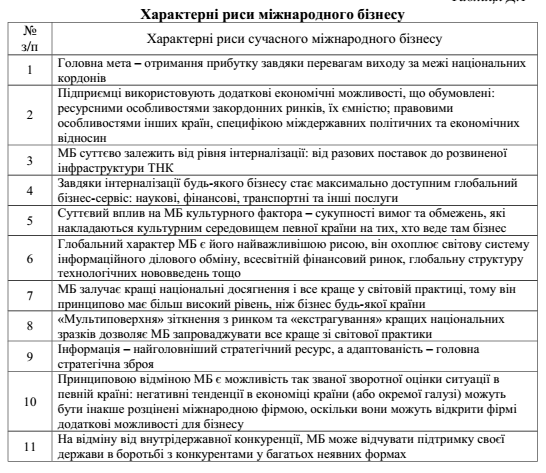 Таблиця 2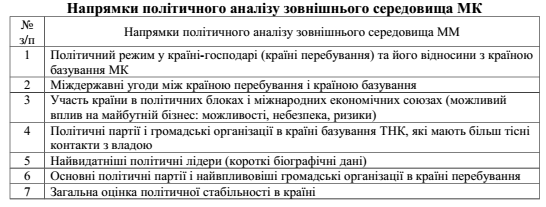 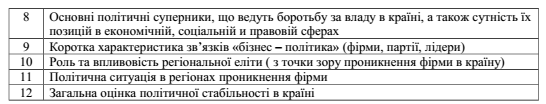 Таблиця 3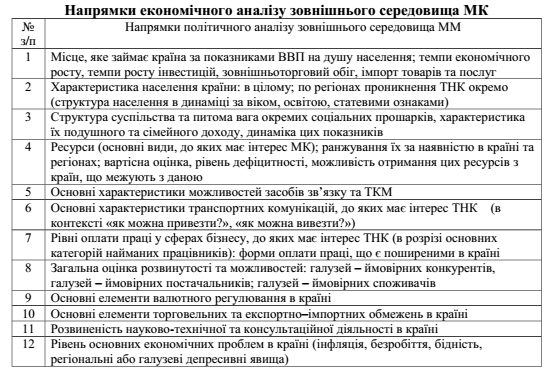 Таблиця 4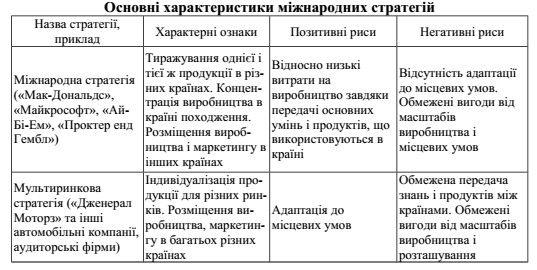 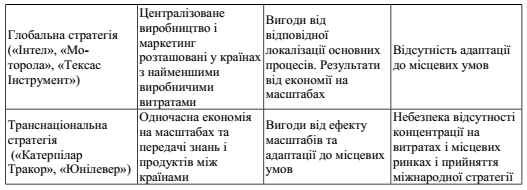 Таблиця 5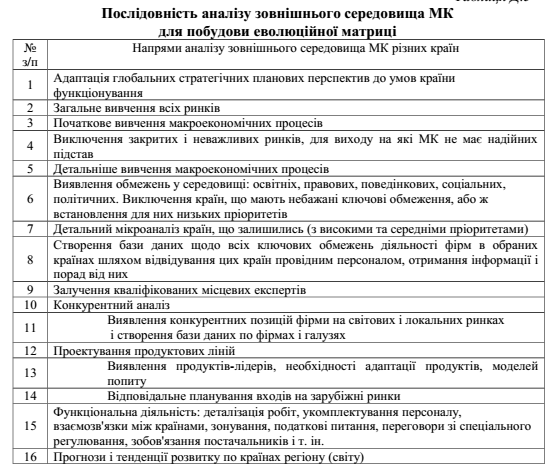 Таблиця 6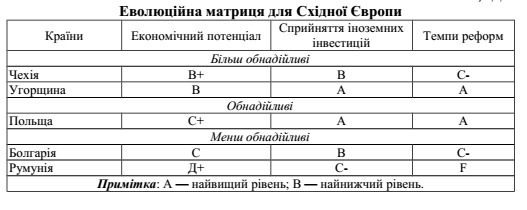 Таблиця 7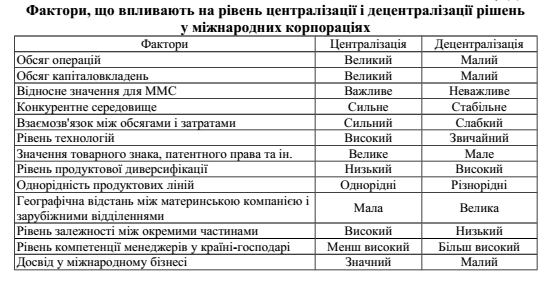 Таблиця 8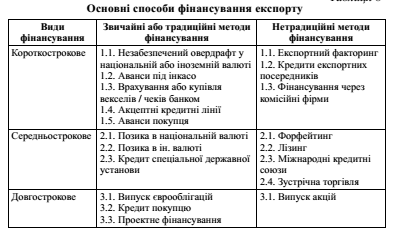 Таблиця 9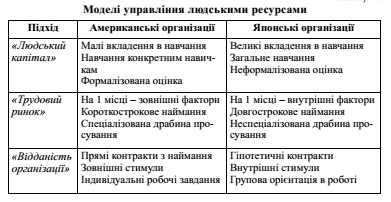 Таблиця 10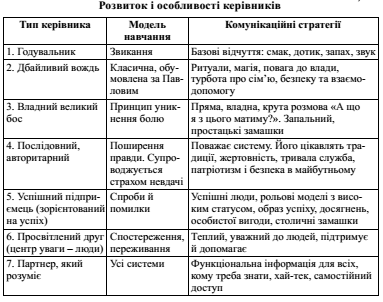 Таблиця 11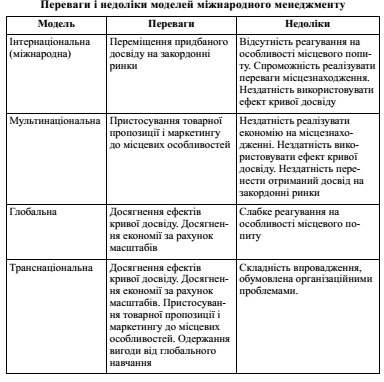 